Plan Nacional de Desarrollo.Nombre del plan o programa:Plan Nacional de Desarrollo 2019-2024 Tipo de Plan y/o Programa:Plan Nacional de Desarrollo: http://gaceta.diputados.gob.mx/PDF/64/2019/abr/20190430-XVIII-1.pdfResponsables de su ejecución, con datos de contacto:Mtro. Augusto Valencia López. Pirules #71, Colonia Ciudad Granja, CP 45010, Zapopan, Jalisco, MEX.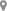  contacto@jalisco.gob.mx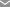  (33) 37.77.17.70 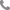  09:00 - 16:00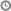 Vigencia: 2019-2024 Apartados del Plan Nacional de Desarrollo que sirven de marco general a la planeación de las áreas relativas a las funciones del sujeto obligado:Eje 1. Justicia y Estado de Derecho.Objetivo 1.1 Fortalecer la gobernabilidad democrática.Objetivo 1.2 Fortalecer la cultura democrática, abrir el gobierno a la participación social y escuchar de manera permanente a la sociedad, dando especial atención a las mujeres y los grupos históricamente discriminados y marginados.Objetivo 1.3 Promover, respetar, proteger y garantizar los derechos humanos, individuales y colectivos.Objetivo 1.9 Construir un país más resiliente, sostenible y seguro.Eje 2. Bienestar.Objetivo 2.1 Brindar atención prioritaria a grupos históricamente discriminados mediante acciones que permitan reducir las brechas de desigualdad sociales y territoriales.Objetivo 2.5 Garantizar el derecho a un medio ambiente sano con enfoque de sostenibilidad de los ecosistemas, la biodiversidad, el patrimonio y los paisajes bioculturales.Objetivo 2.8 Fortalecer la rectoría y vinculación del ordenamiento territorial y ecológico de los asentamientos humanos y de la tenencia de la tierra, mediante el uso racional y equilibrado del territorio, promoviendo la accesibilidad y la movilidad eficiente.Eje 3. Desarrollo Económico.Objetivo 3.2 Propiciar un ambiente que incentive la formalidad y la creación de empleos y que permita mejorar las condiciones laborales para las personas trabajadoras.Objetivo 3.3 Promover la innovación, la competencia, la integración en las cadenas de valor y la generación de un mayor valor agregado en todos los sectores productivos bajo un enfoque de sostenibilidad.Objetivo 3.6 Desarrollar de manera transparente, una red de comunicaciones y transportes accesible, segura, eficiente, sostenible, incluyente y moderna, con visión de desarrollo regional y de redes logísticas que conecte a todas las personas, facilite el traslado de bienes y servicios, y que contribuya a salvaguardar la seguridad nacional.Objetivo 3.8 Desarrollar de manera sostenible e incluyente los sectores agropecuario y acuícola-pesquero en los territorios rurales, y en los pueblos y comunidades indígenas y afromexicanas.